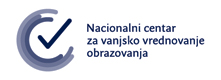 Ja __________________________, OIB ______________________________________stanujem na adresi _______________________________________________________                                  (broj pošte, mjesto, ulica i broj)zaposlen/zaposlena u/na __________________________________________________ dajem sljedećuIZJAVUkojom izjavljujem da nemam/imam (molim vas zaokružite) pristupnika na državnoj maturi u školskoj godini 2020./2021. u krvnome srodstvu u uspravnoj liniji (roditelji, dijete, unučad) ili krvnoga srodnika u pobočnoj liniji zaključno do 4. stupnja (brat, sestra, nećak, nećakinja, bratić, sestrična i dr.), bračnoga ili izvanbračnoga druga, posvojenika ili pastorčad.Mjesto i datum:                                                                     Potpis davatelja izjave:_____________________                                                     __________________